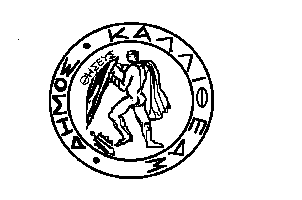 ΕΛΛΗΝΙΚΗ ΔΗΜΟΚΡΑΤΙΑ			                      	     Καλλιθέα     8/10/2019ΝΟΜΟΣ ΑΤΤΙΚΗΣΔΗΜΟΣ ΚΑΛΛΙΘΕΑΣ				           	    Αρ. Πρωτ. 54337ΔΙΕΥΘΥΝΣΗ	:ΔΙΟΙΚΗΤΙΚΗΤΜΗΜΑ	: Υποστήριξης Πολιτικών Οργάνων				             	Ταχ.Δ/νση	:ΜΑΤΖΑΓΡΙΩΤΑΚΗ 76	 	ΑΡΜΟΔΙΟΣ	: Μαρίνα Γρίβα		Τηλεφ.	: 213 2070425 					               ΠΡΟΣΘΕΜΑ		: «Έγκριση της με αρ. 88/2019     			         Τον  Πρόεδρο                       απόφασης του Δ.Σ. του Ν.Π.Δ.Δ.    	               Δημοτικού Συμβουλίου                              «Γιάννης Γάλλος»  Παρακαλούμε κατά την προσεχή συνεδρίαση του Δημοτικού Συμβουλίου όπως περιλάβετε και την έγκριση της με αρ. 88/2019 (ΑΔΑ: Ψ0ΛΓΟΛΨΦ-ΜΥΚ) απόφασης του Δ.Σ. του Ν.Π.Δ.Δ. «Οργανισμός Παιδικής Αγωγής και Άθλησης «Γιάννης Γάλλος» του Δήμου Καλλιθέας, που αφορά την έγκριση του πίνακα στοχοθεσίας μετά την 3η αναμόρφωση προϋπολογισμού τρέχοντος έτους, σύμφωνα με τις διατάξεις της παρ. 2 του άρθρου 240 και της παρ. 3 του άρθρου 234 του Ν. 3463/2006.       Ο  ΑΝΤΙΔΗΜΑΡΧΟΣ           ΕΥΑΓΓΕΛΟΣ ΜΠΑΡΜΠΑΚΟΣΣυνημμένα:   - Η με αρ. 88/2019 απόφαση του Ν.Π.Δ.Δ. «Γιάννης Γάλλος»  Εσωτερική Διανομή         Γρ. Δημάρχου                                                              Γρ. Γεν. ΓραμματέαΟ.ΥΤμήμα Υπ. Πολιτικών Οργάνων ΚοινοποίησηΝ.Π.Δ.Δ.  «Γιάννης Γάλλος»